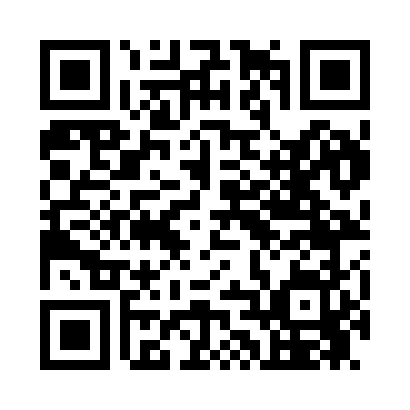 Prayer times for Sound Beach, New York, USAMon 1 Jul 2024 - Wed 31 Jul 2024High Latitude Method: Angle Based RulePrayer Calculation Method: Islamic Society of North AmericaAsar Calculation Method: ShafiPrayer times provided by https://www.salahtimes.comDateDayFajrSunriseDhuhrAsrMaghribIsha1Mon3:445:2412:564:568:2810:072Tue3:455:2512:564:568:2810:073Wed3:465:2512:564:578:2710:064Thu3:475:2612:564:578:2710:065Fri3:475:2612:574:578:2710:056Sat3:485:2712:574:578:2610:057Sun3:495:2712:574:578:2610:048Mon3:505:2812:574:578:2610:049Tue3:515:2912:574:578:2510:0310Wed3:525:3012:574:578:2510:0211Thu3:535:3012:584:578:2410:0112Fri3:545:3112:584:578:2410:0113Sat3:555:3212:584:578:2310:0014Sun3:565:3312:584:578:239:5915Mon3:585:3312:584:578:229:5816Tue3:595:3412:584:578:229:5717Wed4:005:3512:584:578:219:5618Thu4:015:3612:584:568:209:5519Fri4:025:3712:584:568:199:5420Sat4:045:3712:584:568:199:5221Sun4:055:3812:584:568:189:5122Mon4:065:3912:584:568:179:5023Tue4:075:4012:584:568:169:4924Wed4:095:4112:584:558:159:4825Thu4:105:4212:584:558:149:4626Fri4:115:4312:584:558:149:4527Sat4:135:4412:584:558:139:4428Sun4:145:4512:584:548:129:4229Mon4:155:4612:584:548:119:4130Tue4:175:4712:584:548:099:3931Wed4:185:4812:584:538:089:38